Муниципальное дошкольное образовательное бюджетное учреждение детский сад № 81 г. Сочи(Наименование образовательного учреждения)СОГЛАСОВАНО	УТВЕРЖДАЮПредседатель ПК(Орган, с которым согласован документ)Заведующая МДБОУ детский сад № 81руководителя)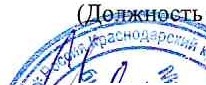 -	--§l-'#,#ы-f.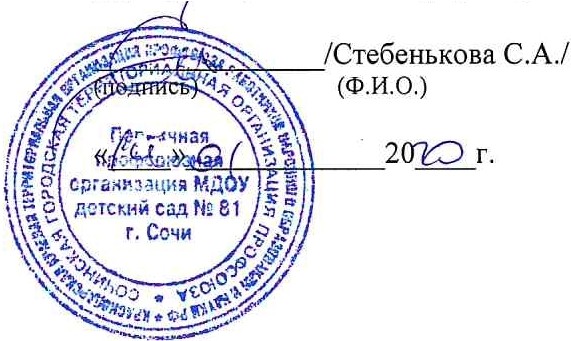 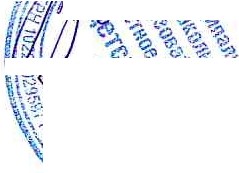 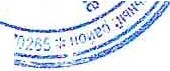 m 1rf/fr&fff' /t	'I,\\/Ш(Фe.Ивч.Оe.н) кoВ .А./1\\1	; j 20.ш_ г.:>ДОЛЖНОСТНАЯ  ИНСТУК	>" 0,,v,,,,:i:i,ПОМОЩНИКА ВОСПИТАТЕЛЯОбщие положения.Настоящая должностная инструкция помощника воспитателя в ДОУ (детском саду) разработана согласно требованиям ФГОС дошкольного образования, утвержденного Приказом Министерства образования и науки РФ от 17 октября 2013г №1155; на основании Единого квалификационного справочника должностей руководителей, специалистов и служащих, раздел «Квалификационные. характеристики должностей работников образования», утвержденного Приказом Минздравсоцразвития № 761н от 26 августа 2010г в редакции от 31.05.201 lг; согласно ФЗ №273 от 29.12.2012г «Об образовании в Российской Федерации» в редакции от 3 июля 2016 года, Трудового Кодекса РФ и иным нормативным актам, регламентирующим трудовые отношения между работником и работодателем.Помощник воспитателя дошкольного образовательного учреждения назначается на должность иосвобождается от нее заведующим ДОУ.Помощнику воспитателя детского сада необходимо иметь среднее (полное) общее образование и профессиональную подготовку по направлению «Образования и педагогики» без предъявления требований к стажу работы.Помощник воспитателя подчиняется заведующему детским садом, собmодает должностнуюинструкцию помощника воспитателя ДОУ (детского сада) в соответствии с ФГОС ДО, выполняет все распоряжения заместителя заведующего по административно-хозяйственной работе (завхоза) и воспитателя группы.Осуществляя свою деятельность, помощник воспитателя действует согласно:Конституции РФ;Федеральному закону «Об образовании в РФ»;законодательным актам РФ;Типовому положению о дошкольной образовательной организации;данной должностной инструкции помощника воспитателя ДОУ с учетом положений ФГОС ДО;правилам и нормам по охране труда, технике безопасности и пожарной безопасности;СанПиН 2.4.1.3049-13 «Санитарно-эпидемиологические требования к устройству, содержанию и организации режима работы дошкольных образовательных организаций»;Федеральным: государственным образовательным стандартам (ФГОС) дошкольного образования (ФГОСДО);Уставу и локальным актам дошкольного образовательного учреждения;Правилам внутреннего трудового распорядка, утвержденным: в ДОУ;приказам и распоряжениям руководителя детским садом;Трудовому договору1.6 Помощник воспитателя ДОУ обязан знать:законы РФ и иные нормативно-правовые акты, регулирующие образовательную деятельность;основы педагогики, психологии, возрастной физиологии, гигиены, первой медицинской помощи, прав ребенка;основы теории и методики воспитательной деятельности;способы убеждения, подтверждения своей позиции, налаживания контактов с детьми различного возраста и их родителями (законными представителями);правила охраны жизни и здоровья детей, ухода за воспитанниками;санитарно-гигиенические нормы содержания помещений, оборудования и инвентаря в ДОУ;Правила внутреннего трудового распорядка детского сада;правила охраны труда и противопожарной защиты, порядок действий во время эвакуации при возникновении пожара или другой ЧС;инструкцию по охране труда для помощника воспитателя.1.7. Сотрудник должен строго соблюдать Конвенцию о правах ребенка, требования должностной инструкции помощника воспитателя в детском саду, а также Федеральный закон от 24.07.98 № 124-ФЗ (в редакции от 29.06.2013) "Об основных гарантиях прав ребенка в Российской Федерации".2. Функции помощника воспитателяК главным функциям помощника воспитателя детского сада относятся:
2.1. Выполнение под руководством воспитателя ежедневной работы, обеспечивающей создание условий для социальной и психологической реабилитации, социально-трудовой адаптации воспитанников дошкольного образовательного учреждения.
2.2. Обеспечение поддержания и укрепления здоровья детей, соблюдения ими распорядка дня.3. Должностные обязанности помощника воспитателя

3.1. Выполнение под контролем воспитателя группы ежедневной работы, обеспечивающей создание условий для социальной и психологической реабилитации воспитанников, их социально-трудовой адаптации.
3.2. Принятие участия в планировании и организации жизнедеятельности детей, в проведении занятий, организуемых воспитателем группы детского сада в соответствии с образовательной программой и с учетом требований ФГОС ДО, в работе, направленной на предупреждение неправильного поведения и вредных привычек у детей.
3.3 Обеспечение вместе с медработником детского сада и под руководством воспитателя группы ДОУ поддержания и укрепления здоровья детей, проведения мероприятий, способствующих их психологическому и физическому развитию;соблюдения воспитанниками распорядка дня;санитарно-гигиенического состояния помещений и оборудования детского сада, которое соответствует санитарно-гигиеническим нормам их содержания согласно СанПиН 2.4.1.3049-13;охраны жизни и здоровья детей в период их нахождения в дошкольном образовательном учреждении.подготовки воды, предназначенной для процедур закаливания воспитанников и полоскания рта.контроля чистоты полотенец и наличия в группе кипяченой воды для питья.выполнения требований руководителя детского сада, медработника и завхоза, которые связаны с педагогической деятельностью и охраной жизни и здоровья детей.своевременной подачи заявки заведующему хозяйством при повреждениях мебели и иного оборудования.Своевременно проводить:доставку пищи с пищеблока (кухни) в группу строго согласно графику в закрытой таре, раздачу пищи воспитанникам (вместе с воспитателем), уборку и мытье посуды;влажную уборку групповых комнат минимум два раза в день с использованием моющих и дезинфицирующих средств;влажную уборку в спальных комнатах после дневного сна;влажную уборку приемной и иных помещений влажным способом 2 раза в день;чистку ковров влажной щеткой и с использованием пылесоса;санитарную обработку посуды и детских столов непосредственно перед каждым приемом пищи;ежедневную гигиеническую обработку санузлов не менее 2 раз в день, детских горшков (при их наличии) после каждого применения согласно действующим требованиям СанПиН;смену постельного белья по мере его загрязнения, но не реже одного раза в неделю, маркировку белья и полотенец;мытье окон не менее 2 раз в год;санитарную обработку игрушек;мытье дверей шкафов, детской мебели в группе минимум два раза в месяц.проветривание помещений в соответствии с графиком во время отсутствия воспитанников;генеральную уборку всех помещений группы один раз в месяц (согласно графику) с использованием моющих и дезинфицирующих средств; мытье окон не менее двух раз в год;дополнительные мероприятия, соответствующие действующим требованиям СанПиН при неблагоприятной эпидемической ситуации, контроль дезинфекционной обработки посуды и соблюдение дезинфекционного режима группы во время карантина.Организация:общественно-полезного труда детей старших и подготовительных групп (разовые поручения для младших групп) и соблюдение ими всех требований по охране труда, оказание детям требуемой помощи.приема пищи детьми, осуществление работы по освоению воспитанниками правил поведения за столом;сервировки детских столов вместе с воспитанниками старшего возраста.Вместе с воспитателем группы дет.сада:проводить гигиенические и закаливающие процедуры;выводить и заводить воспитанников с прогулки.проводить проверку и подготовку участка для прогулки;присматривать за детьми во время «тихого часа» и при отсутствии воспитателя в группе по уважительной причине.одевать и раздевать воспитанников для прогулки, сна и иных мероприятий.проводить работу по привитию культурных и гигиенических навыков при приеме еды, умывании, одевании и т.д.подготавливаться к занятиям и проводить уборку после них, разводить воспитанников по подгруппам для занятий.Соблюдение  прав и свобод детей, указанных в Федеральном законе «Об образовании в РФ» и в Конвенции Организации Объединенных Наций о правах ребенка;правил и норм по охране труда, технике безопасности и пожарной безопасности, санитарно-гигиенических норм и правил;трудовой дисциплины, требований должностной инструкции помощника воспитателя детского сада в соответствии ФГОС ДО, Правил трудового распорядка, утвержденных в дошкольном образовательном учреждении.3.8. Соблюдение соответствующего порядка на своем рабочем месте. Бережно и аккурапользоваться имуществом детского сада.
3.9. Прохождение ежегодного медосмотра согласно графику, утвержденному в ДОУ, в нерабочее время.
3.10. Проявление выдержки и педагогического такта при общении с детьми и их родителями (законными представителями).4. Права помощника воспитателя
4.1. Помощник воспитателя ДОУ имеет все права, установленные Трудовым кодексом РФ, Федеральным законом «Об образовании в РФ», «Типовым положением о дошкольной образовательной организации», Уставом детского сада, Коллективным договором, Правилами внутреннего трудового распорядка и иными локальными актами детского сада.Помощник воспитателя детского сада в пределах своей компетенции имеет право: вносить свои предложения по усовершенствованию воспитательно-образовательного процесса в дошкольном образовательном учреждении;знакомиться с проектами решений руководителя детского сада, которые относятся к его профессиональной деятельности;требовать от администрации ДОУ создания условий, необходимых для осуществления профессиональных обязанностей;принимать участие в деятельности органов самоуправления.4.3. Вносить предложения о поощрении, моральном или материальном стимулировании сотрудников детского сада.
4.4. Помощник воспитателя имеет полное право защищать профессиональную честь и достоинство, знакомиться с жалобами и иными документами, которые в той или иной мере содержат оценку его деятельности, предоставлять по ним пояснения.
4.5. Требовать своевременного обеспечения необходимым инвентарем и спецодеждой.
4.6. Помощник воспитателя имеет полное право предоставлять информацию руководителю детсада, заместителю руководителя по АХР (завхозу) о приобретении требуемых для выполнения своих должностных обязанностей материалов и средств, о необходимости выполнения ремонтных работ оборудования, инвентаря, помещения группы.
4.7. Использовать все права, относящиеся к режиму рабочего времени, отдыха, отпусков, социальному обеспечению установленными учредительными документами и трудовым законодательством.5. Ответственность помощника воспитателяПомощник воспитателя ДОУ несет полную персональную ответственность:за жизнь и здоровье воспитанников, соблюдение инструкций охраны жизни и здоровья воспитанников, нарушение их прав и свобод — согласно законодательству РФ.за несоответствующее выполнение или невыполнение своих должностных обязанностей, установленных приведенной должностной инструкцией, — в пределах, установленных действующим трудовым законодательством Российской Федерации;за любое правонарушение, совершенное во время своей профессиональной деятельности, — в пределах, установленных действующим административным, уголовным и гражданским законодательством РФ;за любое нанесение материального ущерба — в пределах, установленных действующим трудовым и гражданским законодательством РФ;за несвоевременное прохождение медосмотра.5.2. В случае любого нарушения Устава, условий Коллективного договора, данной должностной инструкции помощника воспитателя в ДОУ, Правил внутреннего трудового распорядка, приказов руководителя детского сада помощник воспитателя ДОУ подвергается дисциплинарным взысканиям согласно статье 192 ТК РФ.
5.3. При использовании, даже единожды, способов воспитания, включающих в себя элементы физического и (или) психологического насилия над личностью ребенка, а также за совершение любого другого аморального поступка помощник воспитателя детского сада может быть освобожден от занимаемой должности согласно трудовому законодательству и ФЗ "Об образовании в Российской Федерации". Увольнение за такой поступок не принимается за меру дисциплинарного взыскания.
5.4. За любое виновное причинение детсаду или участникам воспитательно-образовательного процесса ущерба во время исполнения (неисполнения) своих должностных обязанностей помощник воспитателя несет материальную ответственность в порядке и пределах, предусмотренных трудовым и (или) гражданским законодательством Российской Федерации.
Контроль над выполнением настоящей должностной инструкции возлагается на воспитателя дошкольного образовательного учреждения.6. Взаимоотношения. Связи по должности.Помощник воспитателя  ДОУ:

6.1. Осуществляет свою деятельность в режиме нормированного рабочего дня согласно графику, составленному с учетом 40-часовой рабочей недели и утвержденному руководителем дошкольного образовательного учреждения, принимает участие в обязательных плановых общественных мероприятиях детского сада, на которые не установлены нормы выработки.
6.2. Участвует в совещаниях, иных мероприятиях относящихся к вопросам воспитательной и образовательной деятельности.
6.3. Ставит в известность руководителя детсада, заместителя руководителя по административно-хозяйственной работе (завхоза) о любых недостатках в обеспечении воспитательно-образовательного процесса. Вносит конкретные предложения по ликвидации выявленных недостатков, по оптимизации работы помощника воспитателя.
6.4. Получает от администрации детского сада материалы нормативно-правового и организационно-методического характера, знакомится с приказами, инструкциями и распоряжениями под роспись.
6.5. Взаимодействует с родителями (законными представителями) детей по вопросам, входящим в компетенцию помощника воспитателя, выполняет указания медсестры.
6.6. Постоянно обменивается информацией по вопросам, относящимся к его деятельности, с администрацией, педагогическими работниками и обслуживающим персоналом дошкольного образовательного учреждения.
6.7. Вовремя информирует руководителя ДОУ и надлежащие службы обо всех чрезвычайных происшествиях, связанных с жизнью и здоровьем детей.